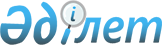 О внесении изменений в решение Алакольского районного маслихата от 27 декабря 2021 года № 18-1 "О бюджете Алакольского района на 2022-2024 годы"Решение Алакольского районного маслихата области Жетісу от 2 декабря 2022 года № 36-1
      Алакольский районный маслихат РЕШИЛ:
      1. Внести в решение Алакольского районного маслихата "О бюджете Алакольского района на 2022-2024 годы" от 27 декабря 2021 года № 18-1 (зарегистрировано в Реестре государственной регистрации нормативных правовых актов под № 26141) следующие изменения:
      пункт 1 указанного решения изложить в новой редакции:
       "1. Утвердить районный бюджет на 2022-2024 годы согласно приложениям 1, 2 и 3 к настоящему решению соответственно, в том числе на 2022 год в следующих объемах:
      1) доходы – 14 525 963 тысяча тенге, в том числе:
      налоговые поступления – 2 840 855 тысяч тенге;
      неналоговые поступления – 16 851 тысяч тенге;
      поступления от продажи основного капитала – 53 383 тысячи тенге;
      поступления трансфертов – 11 614 874 тысячи тенге;
      2) затраты – 17 215 634 тысяч тенге;
      3) чистое бюджетное кредитование – 10 141 тысяч тенге, в том числе:
      бюджетные кредиты – 36 756 тысяч тенге;
      погашение бюджетных кредитов – 26 615 тысяч тенге;
      4) сальдо по операциям с финансовыми активами – 0 тенге, в том числе:
      приобретение финансовых активов – 0 тенге;
      поступления от продажи финансовых активов государства – 0 тенге;
      5) дефицит (профицит) бюджета – - 2 699 812 тысяч тенге;
      6) финансирование дефицита (использование профицита) бюджета – 2 699 812 тысяч тенге, в том числе:
      поступление займов – 36 756 тысяч тенге;
      погашение займов – 26 971 тысяча тенге;
      используемые остатки бюджетных средств 2 690 027 тысяч тенге.".
      2. Приложение 1 к указанному решению изложить в новой редакции согласно приложению к настоящему решению.
      3. Настоящее решение вводится действие с 1 января 2022 года. Районный бюджет на 2022 год
					© 2012. РГП на ПХВ «Институт законодательства и правовой информации Республики Казахстан» Министерства юстиции Республики Казахстан
				
      Секретарь Алакольского районного маслихата 

С. Р. Жабжанов
Приложение к решению Алакольского районного маслихата от 02 декабря 2022 года № 36-1Приложение 1 к решению Алакольского районного маслихата от 27 декабря 2021 года № 18-1
Категория
Категория
Категория
Категория
Сумма
 (тысяч тенге)
Класс
Класс
Класс
Сумма
 (тысяч тенге)
Подкласс
Подкласс
Сумма
 (тысяч тенге)
Наименование
Сумма
 (тысяч тенге)
І. Доходы 
14 525 963
1
Налоговые поступления
2 840 855
01
Подоходный налог 
1 278 671
1
Корпоративный подоходный налог
1 278 671
04
Налоги на собственность
1 490 963
1
Налоги на имущество
1 490 963
05
Внутренние налоги на товары, работы и услуги
58 028
2
Акцизы
9 859
3
Поступления за использование природных и других ресурсов
31 234
4
Сборы за ведение предпринимательской и профессиональной деятельности
16 935
08
Обязательные платежи, взимаемые за совершение юридически значимых действий и (или) выдачу документов уполномоченными на то государственными органами или должностными лицами
13 193
1
Государственная пошлина
13 193
2
Неналоговые поступления
16 851
01
Доходы от государственной собственности
3 931
5
Доходы от аренды имущества, находящегося в государственной собственности
3 902
7
Вознаграждения по кредитам, выданным из государственного бюджета
29
06
Прочие неналоговые поступления
12 920
1
Прочие неналоговые поступления
12 920
3
Поступления от продажи основного капитала
53 383
03
Продажа земли и нематериальных активов
53 383
1
Продажа земли
53 259
2
Плата за продажу права аренды земельных участков
124
4
Поступления трансфертов 
11 614 874
02
Трансферты из вышестоящих органов государственного управления
11 614 874
2
Трансферты из областного бюджета
11 614 874
Функциональная группа
Функциональная группа
Функциональная группа
Функциональная группа
Функциональная группа
Сумма
(тысяч тенге)
Функциональная подгруппа
Функциональная подгруппа
Функциональная подгруппа
Функциональная подгруппа
Сумма
(тысяч тенге)
Администратор бюджетных программ
Администратор бюджетных программ
Администратор бюджетных программ
Сумма
(тысяч тенге)
Программа
Программа
Сумма
(тысяч тенге)
Наименование
Сумма
(тысяч тенге)
ІІ. Затраты
17 215 634
1
Государственные услуги общего характера
789 359
1
Представительные, исполнительные и другие органы, выполняющие общие функции государственного управления
421 999
112
Аппарат маслихата района (города областного значения)
41 191
001
Услуги по обеспечению деятельности маслихата района (города областного значения)
41 191
122
Аппарат акима района (города областного значения)
380 808
001
Услуги по обеспечению деятельности акима района (города областного значения)
244 671
003
Капитальные расходы государственного органа
87 104
113
Целевые текущие трансферты нижестоящим бюджетам
49 033
2
Финансовая деятельность
5 409
459
Отдел экономики и финансов района (города областного значения)
5 409
003
Проведение оценки имущества в целях налогообложения
2 301
010
Приватизация, управление коммунальным имуществом, постприватизационная деятельность и регулирование споров, связанных с этим
3 108
9
Прочие государственные услуги общего характера
361 951
459
Отдел экономики и финансов района (города областного значения)
89 188
001
Услуги по реализации государственной политики в области формирования и развития экономической политики, государственного планирования, исполнения бюджета и управления коммунальной собственностью района (города областного значения)
63 221
015
Капитальные расходы государственного органа
1 495
113
Целевые текущие трансферты нижестоящим бюджетам
24 472
492
Отдел жилищно-коммунального хозяйства, пассажирского транспорта, автомобильных дорог и жилищной инспекции района (города областного значения)
272 763
001
Услуги по реализации государственной политики на местном уровне в области жилищно-коммунального хозяйства, пассажирского транспорта, автомобильных дорог и жилищной инспекции
38 788
013
Капитальные расходы государственного органа
400
067
Капитальные расходы подведомственных государственных учреждений и организаций
181 182
113
Целевые текущие трансферты нижестоящим бюджетам
52 393
2
Оборона
51 298
1
Военные нужды
18 332
122
Аппарат акима района (города областного значения)
18 332
005
Мероприятия в рамках исполнения всеобщей воинской обязанности
18 332
2
Организация работы по чрезвычайным ситуациям
32 966
122
Аппарат акима района (города областного значения)
32 966
007
Мероприятия по профилактике и тушению степных пожаров районного (городского) масштаба, а также пожаров в населенных пунктах, в которых не созданы органы государственной противопожарной службы
32 966
3
Общественный порядок, безопасность, правовая, судебная, уголовно-исполнительная деятельность
38 708
9
Прочие услуги в области общественного порядка и безопасности
38 708
492
Отдел жилищно-коммунального хозяйства, пассажирского транспорта, автомобильных дорог и жилищной инспекции района (города областного значения)
38 708
021
Обеспечение безопасности дорожного движения в населенных пунктах
38 708
6
Социальная помощь и социальное обеспечение
1 376 875
1
Социальное обеспечение
222 380
451
Отдел занятости и социальных программ района (города областного значения)
222 380
005
Государственная адресная социальная помощь
222 380
2
Социальная помощь
1 089 307
451
Отдел занятости и социальных программ района (города областного значения)
1 089 307
002
Программа занятости
658 897
004
Оказание социальной помощи на приобретение топлива специалистам здравоохранения, образования, социального обеспечения, культуры, спорта и ветеринарии в сельской местности в соответствии с законодательством Республики Казахстан
35 611
006
Оказание жилищной помощи
120
007
Социальная помощь отдельным категориям нуждающихся граждан по решениям местных представительных органов
32 850
010
Материальное обеспечение детей-инвалидов, воспитывающихся и обучающихся на дому
3 729
014
Оказание социальной помощи нуждающимся гражданам на дому
101 517
017
Обеспечение нуждающихся инвалидов протезно-ортопедическими, сурдотехническими и тифлотехническими средствами, специальными средствами передвижения, обязательными гигиеническими средствами, а также предоставление услуг санаторно-курортного лечения, специалиста жестового языка, индивидуальных помощников в соответствии с индивидуальной программой реабилитации инвалида
186 910
023
Обеспечение деятельности центров занятости населения
69 673
9
Прочие услуги в области социальной помощи и социального обеспечения
65 188
451
Отдел занятости и социальных программ района (города областного значения)
48 188
001
Услуги по реализации государственной политики на местном уровне в области обеспечения занятости и реализации социальных программ для населения
33 061
011
Оплата услуг по зачислению, выплате и доставке пособий и других социальных выплат
1 567
050
Обеспечение прав и улучшение качества жизни инвалидов в Республике Казахстан
13 560
492
Отдел жилищно-коммунального хозяйства, пассажирского транспорта, автомобильных дорог и жилищной инспекции района (города областного значения)
17 000
094
Предоставление жилищных сертификатов как социальная помощь
17 000
7
Жилищно-коммунальное хозяйство
7 353 944
1
Жилищное хозяйство
1 022 212
472
Отдел строительства, архитектуры и градостроительства района (города областного значения)
1 022 212
003
Проектирование и (или) строительство, реконструкция жилья коммунального жилищного фонда
735 650
004
Проектирование, развитие и (или) обустройство инженерно-коммуникационной инфраструктуры
286 562
2
Коммунальное хозяйство
6 069 630
492
Отдел жилищно-коммунального хозяйства, пассажирского транспорта, автомобильных дорог и жилищной инспекции района (города областного значения)
6 069 630
026
Организация эксплуатации тепловых сетей, находящихся в коммунальной собственности районов (городов областного значения)
54 678
029
Развитие системы водоснабжения и водоотведения
5 934 357
058
Развитие системы водоснабжения и водоотведения в сельских населенных пунктах
80 595
3
Благоустройство населенных пунктов
262 102
492
Отдел жилищно-коммунального хозяйства, пассажирского транспорта, автомобильных дорог и жилищной инспекции района (города областного значения)
262 102
015
Освещение улиц в населенных пунктах
94 264
018
Благоустройство и озеленение населенных пунктов
167 838
8
Культура, спорт, туризм и информационное пространство
 517 707
1
Деятельность в области культуры
280 997
472
Отдел строительства, архитектуры и градостроительства района (города областного значения)
23 326
011
Развитие объектов культуры
23 326
819
Отдел внутренней политики, культуры, развития языков и спорта района (города областного значения)
257 671
009
Поддержка культурно-досуговой работы
257 671
2
Спорт
65 972
819
Отдел внутренней политики, культуры, развития языков и спорта района (города областного значения)
65 972
014
Проведение спортивных соревнований на районном (города областного значения) уровне
63 327
015
Подготовка и участие членов сборных команд района (города областного значения) по различным видам спорта на областных спортивных соревнованиях
2 645
3
Информационное пространство
88 581
819
Отдел внутренней политики, культуры, развития языков и спорта района (города областного значения)
88 581
007
Функционирование районных (городских) библиотек
87 445
008
Развитие государственного языка и других языков народа Казахстана
1 136
9
Прочие услуги по организации культуры, спорта, туризма и информационного пространства
82 157
819
Отдел внутренней политики, культуры, развития языков и спорта района (города областного значения)
82 157
001
Услуги по реализации государственной политики на местном уровне в области внутренней политики, культуры, развития языков и спорта
42 427
002
Создание информационных систем
20 346
003
Капитальные расходы государственного органа
400
032
Капитальные расходы подведомственных государственных учреждений и организаций
18 984
9
Топливно-энергетический комплекс и недропользование
547 078
1
Топливо и энергетика
547 078
492
Отдел жилищно-коммунального хозяйства, пассажирского транспорта, автомобильных дорог и жилищной инспекции района (города областного значения)
547 078
019
Развитие теплоэнергетической системы
547 078
10
Сельское, водное, лесное, рыбное хозяйство, особо охраняемые природные территории, охрана окружающей среды и животного мира, земельные отношения
95 337
1
Сельское хозяйство
65 874
477
Отдел сельского хозяйства и земельных отношений района (города областного значения)
65 874
001
Услуги по реализации государственной политики на местном уровне в сфере сельского хозяйства и земельных отношений
60 194
003
Капитальные расходы государственного органа
5 680
6
Земельные отношения
12 844
477
Отдел сельского хозяйства и земельных отношений района (города областного значения)
12 844
011
Землеустройство, проводимое при установлении границ районов, городов областного значения, районного значения, сельских округов, поселков, сел
12 844
9
Прочие услуги в области сельского, водного, лесного, рыбного хозяйства, охраны окружающей среды и земельных отношений
16 619
459
Отдел экономики и финансов района (города областного значения)
16 619
099
Реализация мер по оказанию социальной поддержки специалистов
16 619
11
Промышленность, архитектурная, градостроительная и строительная деятельность
67 127
2
Архитектурная, градостроительная и строительная деятельность
67 127
472
Отдел строительства, архитектуры и градостроительства района (города областного значения)
67 127
001
Услуги по реализации государственной политики в области строительства, архитектуры и градостроительства на местном уровне
35 567
013
Разработка схем градостроительного развития территории района, генеральных планов городов районного (областного) значения, поселков и иных сельских населенных пунктов
31 160
015
Капитальные расходы государственного органа
400
12
Транспорт и коммуникации
985 763
1
Автомобильный транспорт
985 763
492
Отдел жилищно-коммунального хозяйства, пассажирского транспорта, автомобильных дорог и жилищной инспекции района (города областного значения)
985 763
020
Развитие транспортной инфраструктуры
0
045
Капитальный и средний ремонт автомобильных дорог районного значения и улиц населенных пунктов
985 763
13
Прочие
278 392
3
Поддержка предпринимательской деятельности и защита конкуренции
22 955
469
Отдел предпринимательства района (города областного значения)
22 955
001
Услуги по реализации государственной политики на местном уровне в области развития предпринимательства
22 555
004
Капитальные расходы государственного органа
400
9
Прочие
255 437
459
Отдел экономики и финансов района (города областного значения)
61 750
012
Резерв местного исполнительного органа района (города областного значения)
61 750
472
Отдел строительства, архитектуры и градостроительства района (города областного значения)
193 687
079
Развитие социальной и инженерной инфраструктуры в сельских населенных пунктах в рамках проекта "Ауыл-Ел бесігі"
193 687
14
Обслуживание долга
185 334
1
Обслуживание долга
185 334
459
Отдел экономики и финансов района (города областного значения)
185 334
021
Обслуживание долга местных исполнительных органов по выплате вознаграждений и иных платежей по займам из областного бюджета
185 334
15
Трансферты
4 928 712
1
Трансферты
4 928 712
459
Отдел экономики и финансов района (города областного значения)
4 928 712
006
Возврат неиспользованных (недоиспользованных) целевых трансфертов
2376
024
Целевые текущие трансферты из нижестоящего бюджета на компенсацию потерь вышестоящего бюджета в связи с изменением законодательства
3 920 047
038
Субвенции
856 048
054
Возврат сумм неиспользованных (недоиспользованных) целевых трансфертов, выделенных из республиканского бюджета за счет целевого трансферта из Национального фонда Республики Казахстан
150 241
ІІІ. Чистое бюджетное кредитование
10 141
Бюджетные кредиты 
36 756
10
Сельское, водное, лесное, рыбное хозяйство, особо охраняемые природные территории, охрана окружающей среды и животного мира, земельные отношения
36 756
9
Прочие услуги в области сельского, водного, лесного, рыбного хозяйства, охраны окружающей среды и земельных отношений
36 756
459
Отдел экономики и финансов района (города областного значения)
36 756
018
Бюджетные кредиты для реализации мер социальной поддержки специалистов
36 756
13
Прочие
0
Категория
Категория
Категория
Категория
Сумма
(тысяч тенге)
Класс
Класс
Класс
Сумма
(тысяч тенге)
Подкласс
Подкласс
Сумма
(тысяч тенге)
Наименование
Сумма
(тысяч тенге)
Погашение бюджетных кредитов
26 615
5
Погашение бюджетных кредитов
26 615
01
Погашение бюджетных кредитов
26 615
1
Погашение бюджетных кредитов, выданных из государственного бюджета
26 615
Функциональная группа
Функциональная группа
Функциональная группа
Функциональная группа
Функциональная группа
Сумма
(тысяч тенге)
Функциональная подгруппа
Функциональная подгруппа
Функциональная подгруппа
Функциональная подгруппа
Сумма
(тысяч тенге)
Администратор бюджетных программ
Администратор бюджетных программ
Администратор бюджетных программ
Сумма
(тысяч тенге)
Программа
Программа
Сумма
(тысяч тенге)
Наименование
Сумма
(тысяч тенге)
IV. Сальдо по операциям с финансовыми активами
0
Приобретение финансовых активов
0
13
Прочие
0
Категория
Категория
Категория
Категория
Сумма
(тысяч тенге)
Класс
Класс
Класс
Сумма
(тысяч тенге)
Подкласс
Подкласс
Сумма
(тысяч тенге)
Наименование
Сумма
(тысяч тенге)
Поступления от продажи финансовых активов государства
0
Категория
Категория
Категория
Категория
Сумма
(тысяч тенге)
Класс
Класс
Класс
Сумма
(тысяч тенге)
Подкласс
Подкласс
Сумма
(тысяч тенге)
Наименование
Сумма
(тысяч тенге)
V. Дефицит (профицит) бюджета
-2 699 812
VI. Финансирование дефицита (использование профицита) бюджета
2 699 812
7
Поступление займов
36 756
01
Внутренние государственные займы
36 756
2
Договоры займа
36 756
8
Используемые остатки бюджетных средств
2 690 027
01
Остатки бюджетных средств
2 690 027
1
Свободные остатки бюджетных средств
2 690 027
Функциональная группа
Функциональная группа
Функциональная группа
Функциональная группа
Функциональная группа
Сумма
(тысяч тенге)
Функциональная подгруппа
Функциональная подгруппа
Функциональная подгруппа
Функциональная подгруппа
Сумма
(тысяч тенге)
Администратор бюджетных программ
Администратор бюджетных программ
Администратор бюджетных программ
Сумма
(тысяч тенге)
Бюджетная программа
Бюджетная программа
Сумма
(тысяч тенге)
Наименование
Сумма
(тысяч тенге)
Погашение займов
26 971
16
Погашение займов
26 971
1
Погашение займов
26 971
459
Отдел экономики и финансов района (города областного значения)
26 971
005
Погашение долга местного исполнительного органа перед вышестоящим бюджетом
26 615
022
Возврат неиспользованных бюджетных кредитов, выданных из местного бюджета
356